Indications: Lisez le dialogue.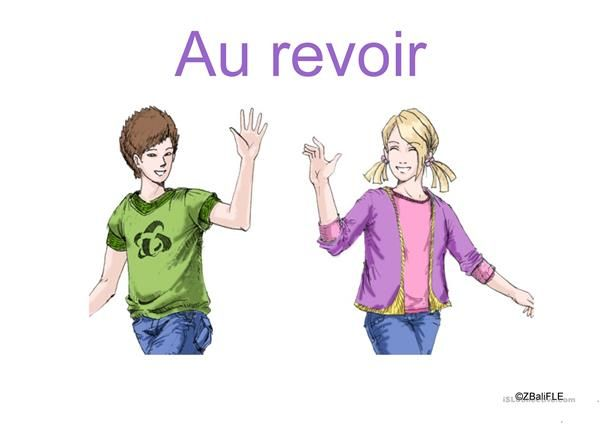 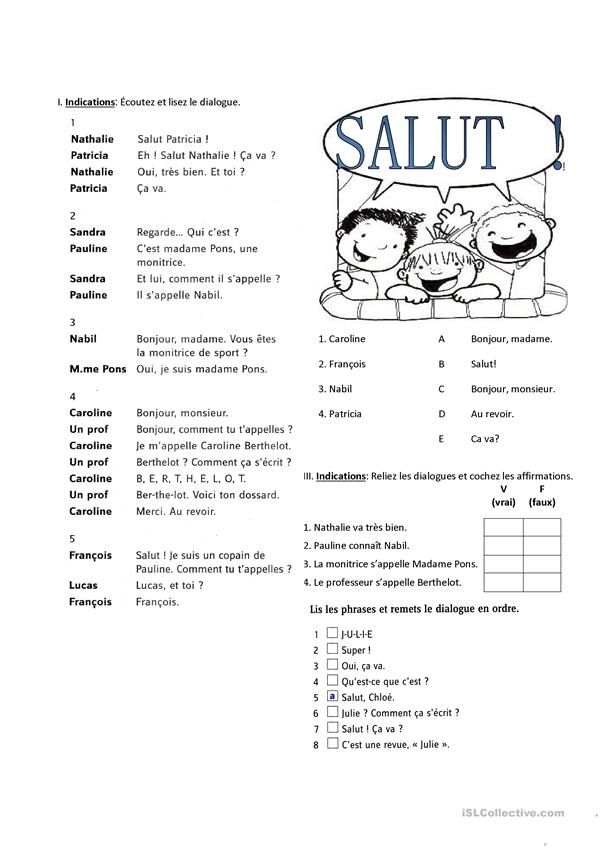 